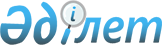 О создании Правительственной комиссии по подготовке и прохождению паводкового периода 2023 годаРаспоряжение Премьер-Министра Республики Казахстан от 30 января 2023 года № 11-р
      1. Образовать Правительственную комиссию по подготовке и прохождению паводкового периода 2023 года (далее – Комиссия) в составе согласно приложению.
      2. Комиссии в установленном законодательством порядке принять меры по подготовке центральных, местных исполнительных органов и организаций к безопасному прохождению паводкового периода с заслушиванием о состоянии готовности органов управления, сил и средств служб гражданской защиты. Состав Правительственной комиссии по подготовке и прохождению паводкового периода 2023 года
      Первый заместитель Премьер-Министра Республики Казахстан, председатель
      Первый заместитель руководителя Аппарата Правительства, заместитель председателя
      Министр по чрезвычайным ситуациям Республики Казахстан 
      вице-министр индустрии и инфраструктурного развития Республики Казахстан
      вице-министр экологии и природных ресурсов Республики Казахстан
      вице-министр информации и общественного развития Республики Казахстан
      заместители акимов областей, городов Астана, Алматы и Шымкента, курирующие вопросы чрезвычайных ситуаций 
					© 2012. РГП на ПХВ «Институт законодательства и правовой информации Республики Казахстан» Министерства юстиции Республики Казахстан
				
      Премьер-Министр 

А. Смаилов
Приложение
к распоряжению Премьер-Министра
Республики Казахстан
от 30 января 2023 года № 11-р